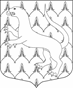 СОВЕТ ДЕПУТАТОВ МУНИЦИПАЛЬНОГО ОБРАЗОВАНИЯ ВЕРЕВСКОЕ СЕЛЬСКОЕ ПОСЕЛЕНИЕ ГАТЧИНСКОГО МУНИЦИПАЛЬНОГО РАЙОНАЛЕНИНГРАДСКОЙ ОБЛАСТИРЕШЕНИЕ                       «29» июня 2017 г.                                                                                                       №117 (152)О порядке присвоения и сохраненияклассных чинов муниципальным служащиммуниципального образования Веревское сельское поселение Гатчинскогомуниципального района Ленинградской областиВ соответствии с Федеральным законом от 02.03.2007 № 25-ФЗ «О муниципальной службе в Российской Федерации» (с изменениями и дополнениями), областным законом от 11.03.2008 № 14-оз «О правовом регулировании муниципальной службы в Ленинградской области» (с изменениями и дополнениями), руководствуясь Уставом МО Веревское сельское поселение и Перечнем должностей муниципальной службы в органах местного самоуправления муниципального образования Веревское сельское поселение от 20.01.2009 №454,Совет депутатов МО Веревское сельское поселениеРЕШИЛ:1. Утвердить Положение о порядке присвоения и сохранения классных чинов муниципальным служащим администрации муниципального образования Веревское сельское поселение Гатчинского муниципального района Ленинградской области (Приложение 1).2. Утвердить Положение о порядке сдачи квалификационного экзамена муниципальными служащими администрации муниципального образования Веревское сельское поселение Гатчинского муниципального района Ленинградской области и оценки знаний, навыков и умений (профессионального уровня) (Приложение 2).3.  Контроль исполнения настоящего постановления оставляю за собой.Глава муниципального образованияВеревское сельское поселение                                                                                    Д.В. Макеев